ВХОДНАЯ АНКЕТА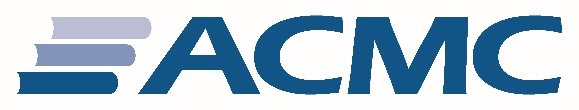 Программа обучения______________________________________________________________Даты прохождения обучения_______________________________________________________1. Фамилия ______________________________________________________________________2. Имя __________________________________________________________________________3. Отчество _____________________________________________________________________4.ФИО в дательном падеже_____________________________________________________________________________________________________________________________________5. Число, месяц и год рождения ____________________________________________________6. Образование* (высшее, средне-профессиональное, средне-специальное)_____________________________________________________________________________________________7. Место работы (название и адрес организации) ______________________________________________________________________________________________________________________________________________________________________________________________________8. Занимаемая должность _________________________________________________________9. Стаж работы в данной должности ________________________________________________10. Общий стаж работы ___________________________________________________________11. Контактные телефонырабочий     (___________)_____________________ факс (____________)___________________	              код города	номер телефона			         код города		номер телефонасотовый (_____________) _________________________              код города	номер телефона	12. По договору № _____________________оплачено (сумма)__________________________________      платежным поручением № ______________________от______________________________13. Командировочное удостоверение ________________________________________________* Для физических лиц также необходимо указать: какое учебное заведение окончил, год окончания, № диплома, специальность, квалификация.14. Я,____________________________________________________________________________,(фамилия, имя, отчество)паспорт серия _______№_____________ выдан «____» ___________________г. ______________________________________________________________________________,                                                                                     (кем выдан)                           проживающий(ая) (по паспорту) по адресу: _________________________________________________________________________________________________________________________даю Федеральному государственному автономному учреждению дополнительного профессионального образования «Академия стандартизации, метрологии и сертификации (учебная)», зарегистрированному по адресу: . Москва, Волгоградский пр., д. 90, к.1 (далее – Оператор), согласие на обработку своих персональных данных.Цель обработки персональных данных: формирование личного дела слушателя.Перечень персональных данных, на обработку которых дается согласие: фамилия, имя, отчество, число, месяц, год рождения, сведения об образовании, месте работы, занимаемой должности, стаже работы, домашний адрес, номера телефонов.Перечень действий с персональными данными, на совершение которых дается согласие: сбор, систематизация, накопление, хранение, уточнение (обновление или изменение), использование, блокирование, уничтожение персональных данных.Обработка вышеуказанных персональных данных будет осуществляться путем смешанной (автоматизированной, не автоматизированной) обработки персональных данных. Настоящее согласие действует в течение 50 (пятидесяти) лет с момента подписания и может быть отозвано мной в любое время путем подачи оператору заявления в простой письменной форме по адресу: . Москва, Волгоградский пр., д. 90, к. 1.Мне разъяснены мои права в целях обеспечения защиты персональных данных, хранящихся у Оператора, я предупрежден(а) об ответственности за предоставление ложных сведений.В случае отзыва настоящего Согласия, Оператор вправе обрабатывать мои персональные данные в случаях и в порядке, предусмотренных Федеральным законом      «О персональных данных» и действующим законодательством.Дата заполнения «______»_______ 20__ года 		Личная подпись ________________